23.03.21
LO: To multiply by 8.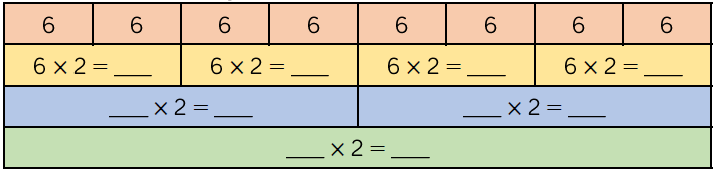 Challenge Question: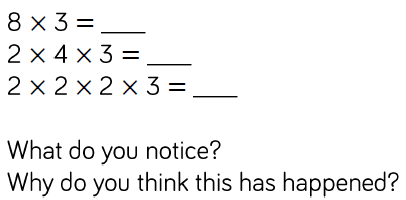 